Navržený program jednání:Úvodní slovoSchválení programu a hostůAktuální informace z oddělení nár. menšin a cizinců MHMPInformace z jednání Platformy zástupců MHMP a odborů školství MČ k tématu vzdělávání dětí a žáků s OMJInformace ze strany Integrační centra Praha o.p.s.Informace ke zmapování kapacit HMP pro přijetí dětských uprchlíků bez doprovodu a možnosti přistoupení HMP k iniciativě v rámci sítě EUROCITIES – Solidarity CitiesRůzné1. Úvodní slovo	Předseda komise přivítal přítomné členy a členky Komise Rady HMP pro oblast integrace cizinců (dále jen komise).2. Schválení programu	Předseda komise dal hlasovat o přítomnosti dvou stálých hostů komise.- stálí hosté: Jiří Sulženko, Anca CovrigováHlasování: 13-0-0	Předseda komise se zeptal, zda přítomní souhlasí s navrženým programem. M. Rozumek požádal o předřazení bodu č. 6 před bod č. 5. Předseda komise dal hlasovat o pozměněném návrhu programu.Upravený program jednání:Úvodní slovoSchválení programu a hostůAktuální informace z oddělení nár. menšin a cizinců MHMPInformace z jednání Platformy zástupců MHMP a odborů školství MČ k tématu vzdělávání dětí a žáků s OMJInformace ke zmapování kapacit HMP pro přijetí dětských uprchlíků bez doprovodu a možnosti přistoupení HMP k iniciativě v rámci sítě EUROCITIES – Solidarity CitiesInformace ze strany Integrační centra Praha o.p.s.RůznéHlasování: 13-0-03. Aktuální informace z oddělení nár. menšin a cizinců MHMP	J. Janoušek představil návrh podmínek grantů – Programy v oblasti podpory aktivit integrace cizinců na území hl. m. Prahy pro rok 2021. Shrnul základní údaje vztahující se ke grantovým programům pro rok 2021, přičemž přítomné informoval o změnách, které ve znění podmínek nastaly v důsledku sjednocování podmínek grantů HMP mimo jiné i dle požadavků odboru legislativního a právního. Návrh podmínek s vyznačenými změnami tvoří přílohu č. 1 k zápisu. J. Janoušek představil stručně rovněž novou přílohu, jež má být součástí formuláře Žádosti o poskytnutí dotace v rámci grantů pro oblast integrace cizinců a která má sloužit k evaluaci podpořených projektů a vyhodnocení jejich návaznosti na priority aktuální Koncepce HMP pro oblast integrace cizinců. Některé údaje vztahující se k podpořeným projektům budou pochopitelně sledovány i v rámci formuláře vyúčtování grantů. Evaluační nástroj byl vytvořen v rámci projektu Města a inkluzivní strategie. Tabulka s identifikací a popisem sledovaných údajů v rámci tohoto evaluačního nástroje tvoří přílohu č. 2 k zápisu.	M. Faltová se v návaznosti na grantové programy dotázala, zda je částka alokovaná na financování grantů na podporu integrace cizinců ve výši 4.000.000,- Kč nějak pevně rozdělena mezi vypsané okruhy č. 1 a 2. Jelikož se finance na okruh č. 2 nečerpají v takové míře, jako v okruhu č. 1, tak se zároveň dotázala, zda by nebylo žádoucí v této věci učinit určité změny a začlenit případně okruh č. 2 do okruhu č. 1 a podmínky tak i do jisté míry zjednodušit. J. Janoušek odpověděl, že částka 4.000.000,- Kč je alokována souhrnně na oba okruhy dohromady. Možné začlenění publikační činnosti do okruhu č. 1 je věcí k diskuzi v rámci možné úpravy podmínek grantů pro rok 2022.	H. Smolová Závorová doporučila vzhledem k tomu, že je stále v grantech na podporu integrace cizinců možné žádat i o podporu aktivit v oblasti vzdělávání dětí, žáků a studentů s OMJ/migrantů, aby byl kontaktován odbor školství a mládeže MHMP a byla v této věci navázána spolupráce tak, aby se programy vzájemně nepřekrývaly a aby byly projekty na podporu škol při práci s dětmi, žáky a studenty s OMJ primárně v gesci odboru školství a mládeže MHMP. J. Janoušek uvedl, že je při přípravě grantových programů na podporu integrace cizinců reflektováno i zaměření dalších relevantních grantů HMP tak, aby se v rámci podporovaných aktivit vzájemně zbytečně nepřekrývaly, přičemž dodal, že zaměření dalších grantových programů bude sledováno i nadále, aby nedošlo k zbytečnému překryvu se zaměřením grantů na podporu integrace cizinců.	O. Mirovský sdělil, že dle jeho informací není vyloučené, že se v rámci úsporných opatření HMP bude možná snižovat objem prostředků pro grantové programy HMP, a dodal, že bude v případě, že by k tomuto snižování došlo, žádoucí usilovat o to, aby se finanční alokace na granty v oblasti podpory integrace cizinců nesnižovaly.	J. Janoušek ještě k tématu grantů doplnil, že na jednání Komise pro udělování grantů v oblasti národnostních menšin a integrace cizinců (dále jen grantová komise) byly projednány i podněty ze strany některých organizací. Konkrétně se jednalo o možnost zařadit mezi oprávněné náklady mzdy zaměstnanců organizací realizujících projekty s podporou HMP. Tato možnost nebyla v rámci jednání grantové komise podpořena i vzhledem k tomu, že je pro rok 2021 plánována stejná výše alokace finančních prostředků pro uvedené grantové okruhy ve výši 4.000.000,- Kč, přičemž pro umožnění financování mezd by bylo žádoucí alokovat pro danou oblast větší finanční prostředky. M. Faltová k tomu sdělila, že tento argument nepovažuje tak docela za rozumný, neboť možnost financování mezd z prostředků poskytnutých HMP by organizacím usnadnilo situaci mimo jiné i v tom ohledu, že by z dotace HMP mohly být financovány náklady na mzdy, zatímco jiné položky by se pokrývaly z dalších zdrojů např. od soukromých donorů, kteří obvykle právě mzdové náklady nechtějí financovat. I při omezené finanční alokaci proto považuje M. Faltová co nejmenší omezení v tomto ohledu za žádoucí. Z. Horváth k této věci dodal, že může jménem Integračního centra Praha o.p.s. (dále jen ICP) nabídnout podporu při diskuzích o zachování či navýšení finančních prostředků HMP pro oblast integrace cizinců.4. Informace z jednání Platformy zástupců MHMP a odborů školství MČ k tématu vzdělávání dětí a žáků s OMJ	J. Janoušek stručně informoval o proběhnuvším jednání Platformy zástupců MHMP a odborů školství MČ k tématu vzdělávání dětí a žáků s OMJ. V jeho rámci byl představen pilotní výstup projektu Škola jako integrační partner – monitorovací nástroj pro sledování situace žáků s OMJ/cizinců na základních školách (dále jen ZŠ) a podporu poskytovanou této skupině žáků na pražských ZŠ. Z jednání platformy vzešel podnět směrem k HMP, aby vstoupilo aktivně do vyjednávání s Ministerstvem školství, mládeže a tělovýchovy (MŠMT) ve věci budoucího nastavení financování škol ve vztahu k problematice dětí, žáků a studentů s OMJ/cizinců. Situace ve financování této oblasti může být poměrně kritická v důsledku zrušení rozvojového programu MŠMT, pozastavení připravované systémové změny financování škol při vzdělávání dětí a žáků s OMJ a ukončení Operačního programu Praha – pól růstu bez náhrady v dalším programovém období EU. Vzhledem k velkému počtu cizinců na území Prahy je tedy zásadním zájmem HMP, aby vyjádřilo svůj zájem na zavedení systematické podpory ze strany státu v této oblasti a v rámci daných možností se i zasadilo o adekvátní podporu problematiky dětí, žáků a studentů s OMJ/cizinců v plánovaném Operačním programu Jan Amos Komenský. Jednání mezi MŠMT a HMP v této věci bude žádoucí iniciovat na politické úrovni.	K. Titěrová vyjádřila podporu této iniciativě a dodala, že se zástupci organizace META, o.p.s. sešli s odpovědným náměstkem ministra školství, který potvrdil, že připravovaný systém podpory na MŠMT pozastavil, tudíž je velmi žádoucí, aby se v této věci relevantní instituce a organizace včetně HMP zasadily o změnu přístupu MŠMT. J. Kepka k tomu uvedl, že oblast podpory škol považuje za zcela klíčovou oblast a třebaže vzdělávání nespadá do gesce MV ČR, nabídl spolupráci při jednání s MŠMT ve vztahu k dalšímu vývoji v této věci. M. Faltová uvedla, že 15. července se koná jednání Výboru pro práva cizinců, kde je dané téma také zařazené a nabídla, že by mohli zástupce HMP k této věci na jednání přizvat. K. Titěrová k tomu dodala, že je nyní velmi žádoucí především jednání na politické úrovni, tedy minimálně s odpovědným náměstkem ministra školství, mládeže a tělovýchovy. A. Covrigová se dotázala, zda má HMP jakožto kraj nějakým způsobem definováno, jaké prostředky je připraveno do této oblasti investovat z vlastních zdrojů. J. Janoušek k této věci sdělil, že HMP již nyní financuje z vlastních zdrojů třídy pro intenzivní výuku češtiny jako druhého jazyka na ZŠ Marjánka a ZŠ Lyčkovo náměstí, dále je financována tzv. „síť škol“ na 21 městských částech k zajištění doučování pro žáky s OMJ/cizince i pro žáky škol, kde vlastní doučování pro tyto žáky neprobíhá. Nyní je tedy důležité vědět, s jakou formou podpory je možné počítat ze strany ministerstva, aby i HMP mohlo jasněji definovat své případné náklady na další financování této oblasti.5. Informace ke zmapování kapacit HMP pro přijetí dětských uprchlíků bez doprovodu a možnosti přistoupení HMP k iniciativě v rámci sítě EUROCITIES – Solidarity Cities	J. Janoušek představil informační materiál vzniklý na základě usnesení komise č. 1/2020 ze dne 20.5.2020, v němž jsou popsány informace vztahující se ke kapacitám HMP pro připojení k iniciativě Solidarity Cities a možnostem přijetí dětských uprchlíků bez doprovodu z řeckých uprchlických táborů. J. Janoušek poděkoval M. Rozumkovi za spolupráci při přípravě tohoto dokumentu, který tvoří přílohu č. 3 k zápisu. Po představení dokumentu předseda komise sdělil, že s obsahem tohoto dokumentu bude seznámena odpovědná radní H. Třeštíková a navrhnul přijmout usnesení, jímž by byl daný materiál vzat komisí na vědomí.Usnesení Komise RHMP pro oblast integrace cizinců č. 2/2020 ze dne 26.6.2020Komise RHMP pro oblast integrace cizinců bere na vědomí Informaci ke zjištění kapacit HMP k zapojení do iniciativy Solidarity Cities v rámci sítě EUROCITIES.hlasování: pro – 13, proti – 0, zdržel se – 06. Informace ze strany Integrační centra Praha o.p.s.	A. Covrigová informovala o procesu zahájení aktualizace Koncepce HMP pro oblast integrace cizinců, konkrétně o realizaci SWOT analýzy situace v oblasti integrace cizinců v Praze. SWOT analýza probíhala nejprve formou čtyř online setkání věnovaných pokaždé jednomu ze čtyř aspektů SWOT analýzy, přičemž těchto online diskuzí se zúčastnilo celkem 63 osob z více než 40 organizací. V rámci Regionální poradní platformy (dále jen RPP) konané dne 23.6. pak probíhalo poslední připomínkování SWOT analýzy, která je nyní finalizována na základě podnětů z této platformy (prezentace A. Covrigové z tohoto jednání RPP tvoří přílohu č. 4 k zápisu). V návaznosti na SWOT analýzu budou práce na aktualizaci pokračovat v rámci pracovních skupin, jejichž setkání budou probíhat na podzim roku 2020. Na dotaz J. Knitla, zda se v rámci realizace SWOT analýzy objevila i nějaká překvapující zjištění, odpověděla A. Covrigová, že z jejího pohledu byl zajímavý důraz diskutujících na infrastrukturu města a to, zda využívá svého potenciálu a kapacit adekvátním způsobem. Dále uvedla, že se při realizaci analýzy ukázalo, že se v rámci setkání ke SWOT analýze snáze identifikovaly problémy a rizika a jejich možná řešení než silné stránky. Dále pak vnímala jako problém určitý nedostatek zkušeností v komplexním strategickém plánování.	A. Covrigová dále představila nově vytvořené infosheety ICP, které znázorňují data vztahující se k činnosti ICP na jednotlivých městských částech od založení ICP v roce 2012. Infosheety zahrnují informace o vývoji počtu cizinců, jejich rozmístění na území Prahy a podílu na místní populaci. Materiály také zahrnují informace o poskytnutých službách ICP na městských částech a rovněž určitá souhrnná data o klientech ICP např. z hlediska země původu či typu pobytu.7. Různé	O. Mirovský poděkoval za tuto informaci, zeptal se, zda není další příspěvek do diskuze v rámci tohoto bodu. Jelikož se do diskuze nikdo nepřihlásil, předseda komise poděkoval všem za účast a ukončil jednání komise.Přílohy:- Příloha č. 1 k zápisu: Návrh – Programy v oblasti podpory aktivit integrace cizinců na území hl. m. Prahy pro rok 2021- Příloha č. 2 k zápisu: Tabulka – podklad k evaluačnímu formuláři k Žádosti o grant HMP v oblasti integrace cizinců- Příloha č. 3 k zápisu: Informace k plnění usnesení Komise RHMP č. 1-2020- Příloha č. 4 k zápisu: Prezentace A. Covrigové z RPP 23.6.2020 – SWOT analýzaMgr. Ondřej Mirovský, M.EMpředseda Komise Rady HMP pro oblast integrace cizinců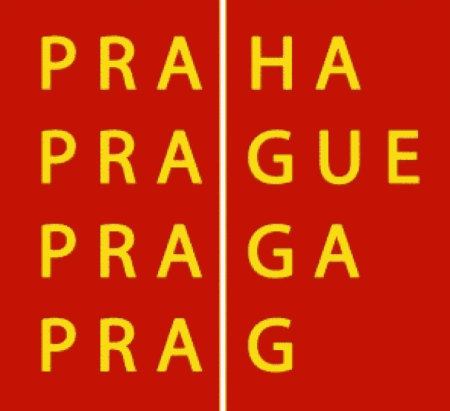 